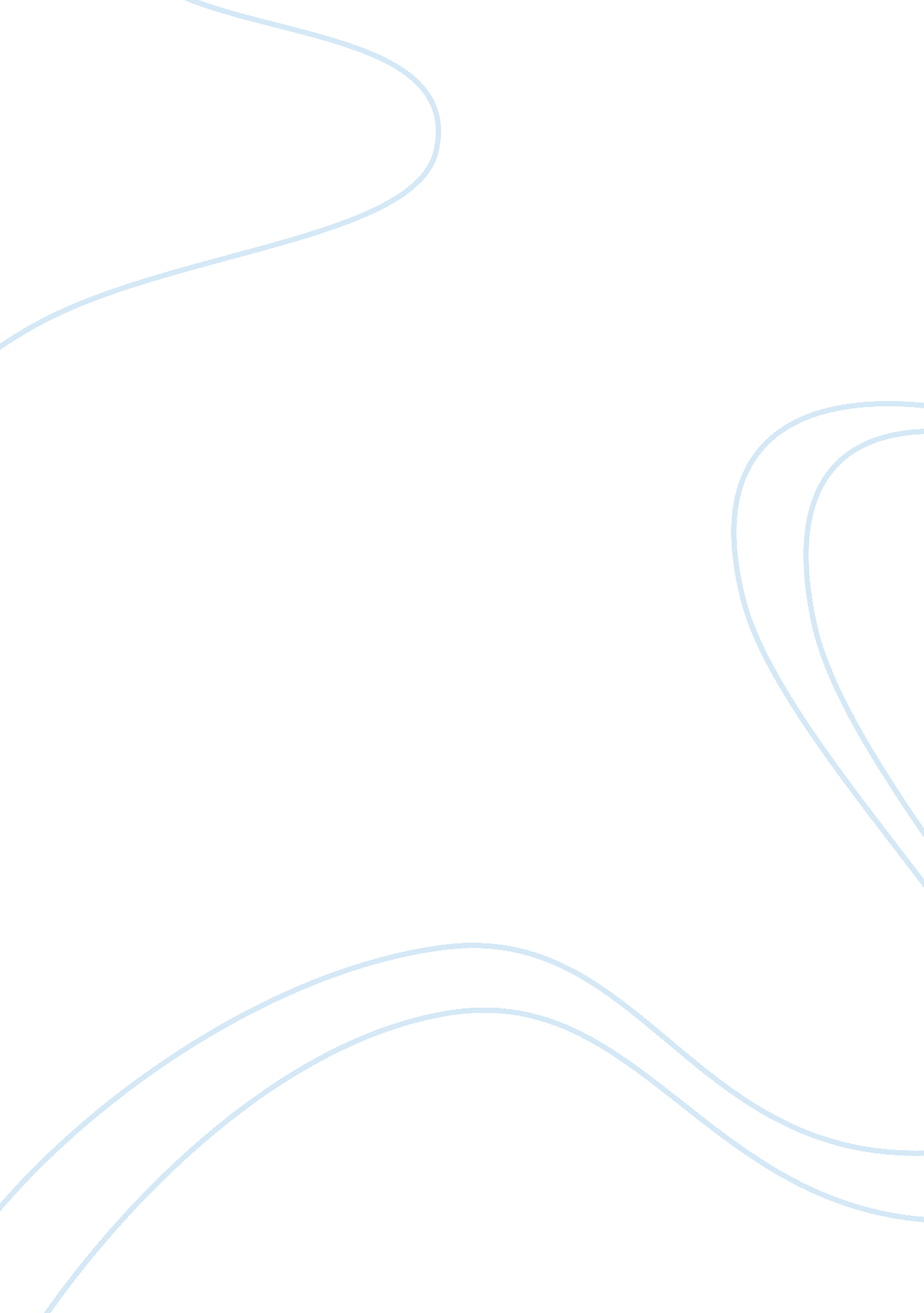 Recommondation letters for university application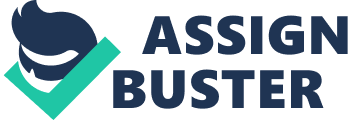 November 28, of Address Atttn: TO THE ADMISSIONS COMMITTEE Re: Recommendation Letter Academic Performance Pertinent to 2003IBA Economic Analysis & Policy 
Dear Sir/Madam: 
I am hereby recommending Name of Student for higher educational pursuits pertinent to the exemplary academic performance exhibited during my class, 2003IBA Economic Analysis & Policy. Mentioned student was observed to manifest exceptional interest in the subject matter and was therefore given an academic distinction for having consistently delivered above average compliance to the assessment tasks (in-tutorial quizzes, the mid-semester exam, and final exam). 
The course module necessitates the application of analytical skills in understanding of contemporary selected macroeconomic policy issues using microeconomic approach. The results of the student’s assessment tasks have revealed that strengths in the areas of critical thinking, problem-solving, and thinking outside the box have been manifested effectively. On the other hand, there are still areas to be improved such as determining policy implications, which I am sure, could be developed through immersion to higher course modules. 
With innate enthusiasm and genuine interest on the subject, I am confident that Name of Student would continue to exhibit exemplary academic performance, in conjunction with the knowledge, abilities and skills gained in the course and in other course modules of the identified academic level. 
The objective evaluation and assessment of the applicant’s previous academic performance, as duly noted and acknowledged, would be highly appreciated given that future contribution to your academe’s mission and ideals would surely be mutually beneficial. 
Thank you. 
Very truly yours, 
PROFESSOR’S NAME 
November 28, 2011 
Name of University 
Address 
Atttn: TO THE ADMISSIONS COMMITTEE 
Re: Recommendation Letter 
Academic Performance: 3003IBA International Corporate Finance 
Dear Sir/Madam: 
It is one’s privilege to recommend Name of Student to the course currently being pursued from your academic institution based on the highly commendable academic performance exhibited during my course, the International Corporate Finance. Said student rose above the rest due to the consistency by which above average results in performance were exemplified. 
The student was observed to be highly focused on the theoretical concepts presented in the course module which resulted in meritorious ratings and scores. The results of assessment tasks ranging from the mid-semester test, a course project, and the final exam confirmed the dedication and amount of extensive time and effort placed on the subject. Students of this caliber have consistently proven that skills in time management, critical and analytic reasoning, and comprehensive understanding of financial theories assist in the applications needed for future endeavors. 
In this regard, I am sure that your institution would recognize that the student’s outstanding academic performance would continue to be manifested and exemplified in your learning environment. With potentials to be an effective leader and a laudable team member, said student is hereby recommended for further higher education in whatever endeavor deemed applied for. 
Very truly yours, 
PROFESSOR’S NAME 